     АКОО «Дыхание Жизни»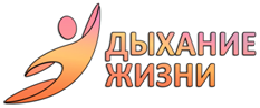 Факт.адрес: 656031,, г. Барнаул, ул. ​Челюскинцев, 80www.дыхание-жизни.рф     breath22@bk.ruИНН/КПП 2221995862/222101001р/с 40703810702000000518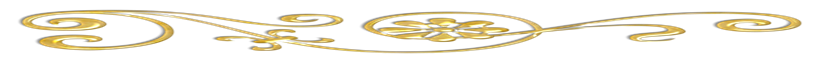 Смета расходовНа реализацию благотворительной программы «Соберём ребёнка в школу» для детей-сирот и малообеспеченных семей.                             Президент АКОО «Дыхание Жизни»   (Подпись)                                                      Каменщиков С.В.Товар         ИзображениеКол.ЦенаСтоимостьФактическиВатман А2 (594 х 420 мм), 1 лист, плотность 200 г/м2, ГОЗНАК С-Пб, водяной знак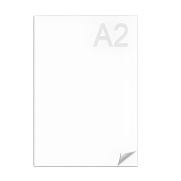 2525,07626,00Ручка шариковая BRAUBERG «ULTRA ORANGE», СИНЯЯ, узел 0,7 мм, чернила ГЕРМАНИЯ, наконечник ШВЕЙЦАРИЯ, 143562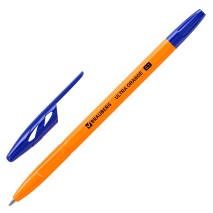 2512,56314,00Цветная пористая резина (фоамиран), А4, толщина 2 мм, ОСТРОВ СОКРОВИЩ, 5 листов, 5 цветов, самоклеящаяся, яркая, 660080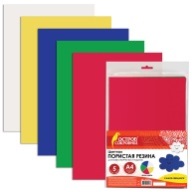 25146,933 673,00Папка-конверт с кнопкой STAFF, А4, до 100 листов, прозрачная, 0,15 мм, 270467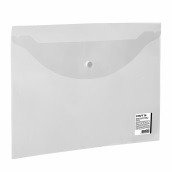 2533,00825,00Картон цветной А4 немелованный (матовый), 8 листов 8 цветов, в папке, BRAUBERG, 200×290 мм, «Кот-рыболов», 129910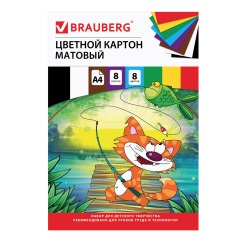 2581,792 044,00Карандаши цветные ПИФАГОР «МАЛЫШИ-КАРАНДАШИ», 12 цветов, укороченные, заточенные, 181344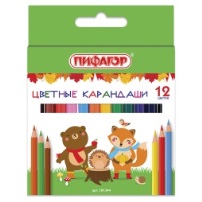 5058,352 917,00Фломастеры 10 ЦВЕТОВ CENTROPEN «Colour World», круглые, смываемые, 7550/10TP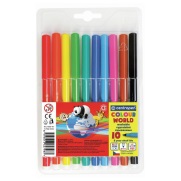 5085,834 291,00Ножницы ПИФАГОР, 135 мм, с линейкой, цвет ассорти, в картонной упаковке с европодвесом, 231163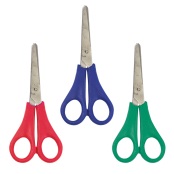 3079,402 382,00Линейка пластик 30 см, BRAUBERG, непрозрачная, черная, 210612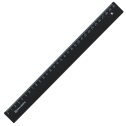 2527,04676,00Линейка пластиковая, 20 см, СТАММ «Neon», непрозрачная, неоновая, ассорти, ЛН11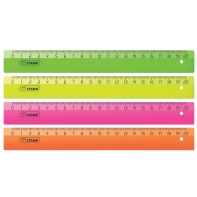 2520,34508,00Альбом для рисования МАЛЫЙ ФОРМАТ А5, 20 листов, скоба, обложка офсет, ПИФАГОР, 200×148 мм, «Животные», 103723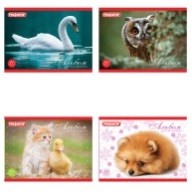 2530,22755,00Ручка шариковая автоматическая с грипом STAFF «Manager BP-17», СИНЯЯ, ассорти, линия письма 0,35 мм, 143751 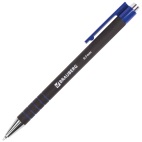 5015,05752,00Рюкзак BRAUBERG, универсальный, сити-формат, один тон, серый, 20 литров, 41×32×14 см, 225380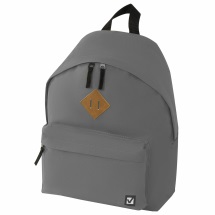 25812,1020 302,00Рюкзак BRAUBERG POSITIVE универсальный, потайной карман, «Black», 42×28×14 см, 270774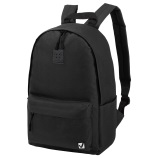 25834,6320 865,00Клей-карандаш STAFF «EVERYDAY», 8 г, 220374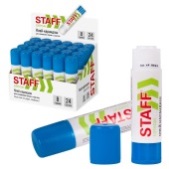 5028,311 415,00Точилка MAPED (Франция) «Vivo», без контейнера, пластиковая, ассорти, 506300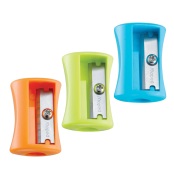 2519,88497,00Ластик фигурный ПИФАГОР «Смайлики», 28×28×6 мм, цвет ассорти, 226610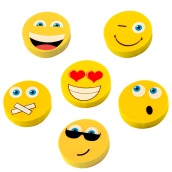 506,22311,00Тетрадь ЗЕЛЁНАЯ обложка 18 л., клетка с полями, офсет №2 ЭКОНОМ, «ПИФАГОР», 104986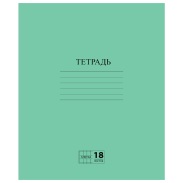 2509,202 300,00Тетрадь ЗЕЛЁНАЯ обложка 18 л., линия с полями, офсет №2 ЭКОНОМ, «ПИФАГОР», 104987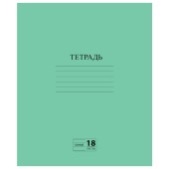 2509,202 300,00Тетрадь А5, 40 л., STAFF, клетка, офсет №2 ЭКОНОМ, обложка картон, «ЭКСКЛЮЗИВ», 402645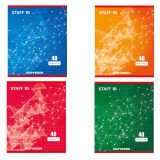 50027,3613 680,00Папка-конверт на молнии А4 (335×243 мм), ткань в клетку, BRAUBERG «Elegant», 224049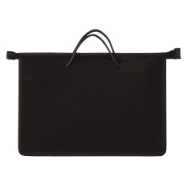 25139,173 479,00Степлер №24/6, 26/6 LACO (ЛАКО, Германия), до 20 листов, вертикальный, розовый, SH 486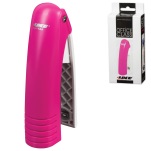 25113,932 848,00Краски акварельные ЮНЛАНДИЯ «ЮНЫЙ ВОЛШЕБНИК», медовые, 12 цветов, КЛАССИЧЕСКИЕ, пластик, 191324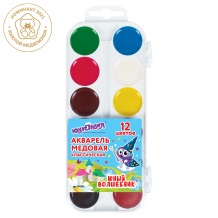 2573,941 848,00Кисти ЮНЛАНДИЯ, набор 3 шт. (пони, круглые № 3, 4, 5), блистер, 200885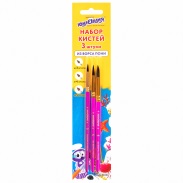 2591,322 283,00Пенал-тубус ПИФАГОР на молнии, текстиль, черный, 20×5 см, 104390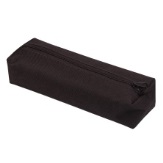 25144,273 606,00Пенал-косметичка ПИФАГОР, мягкий, «WAVE», прямоугольный, 20×7х4 см, 229264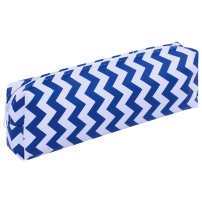 25131,513 287,00Карандаш чернографитный ЮНЛАНДИЯ, 1 шт., «Неончики», НВ, корпус ассорти, с резинкой, 181589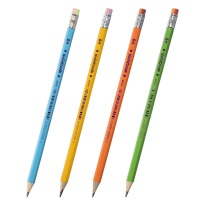 508,24412,00Папки-файлы перфорированные ЭКОНОМ, А4, STAFF, КОМПЛЕКТ 100 шт., гладкие, 22 - 25 мкм, 227374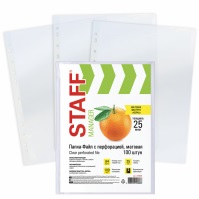 15208,533 127,00Рамка-клип, 21х29.7 см, стекло, цвет прозрачный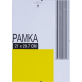 10076,007 600,00Пленки-заготовки для ламинирования А4, КОМПЛЕКТ 100 шт., 60 мкм, BRAUBERG, 531452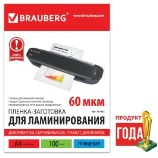 51 122,045 610,00Закладки клейкие STAFF НЕОНОВЫЕ «СТРЕЛКИ», 45×12 мм, 5 цветов х 20 листов, в пластиковой книжке, 111355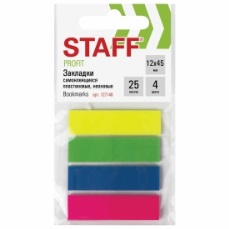 536,43182,00Разделитель пластиковый BRAUBERG, А4, 12 листов, цифровой 1-12, оглавление, серый, РОССИЯ, 225596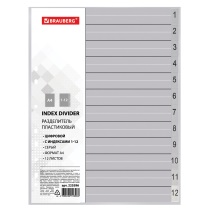 10175,671 756,00Скобы для степлера №24/6, 1000 штук, LACO (Германия), до 30 листов, НК24/6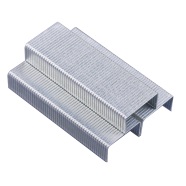 2536,08902,00Бумага офисная А4, 80 г/м2, 500 л., марка С, СНЕГУРОЧКА, Россия, 146% (CIE) 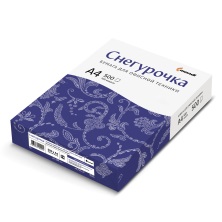 50430,0021 500,00Набор для магнитно-маркерной доски (магнитный стиратель, 2 маркера 5 мм: черный, синий), BRAUBERG, 236853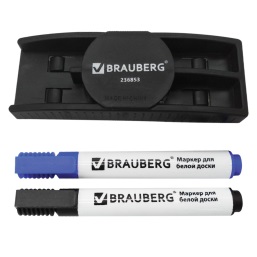 3164,44493,0014" Ноутбук ASUS Laptop E410KA-EK169 синий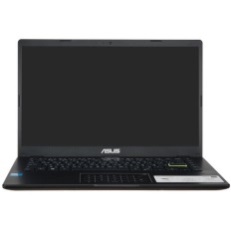 219 999,0039 998,00Итого178 064,00